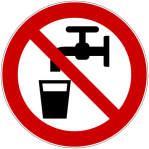 LernJob: Wasser muss sauber sein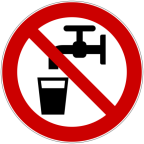 Den Überblick behaltenLevel:  leicht - mittel1. Schreibt eine Auswahl der folgenden Begriffe auf post-ist. Auch Begriffe, die hier nicht stehen, aber mit dem LernJob zu tun haben, sind erlaubt!  destillieren			Kläranlage			trennen  sauberes Wasser		Filterrückstand			„Kohlenstoffdioxidwasser“  Schmutzstoff			Kühlfalle			Trichter  Erde				Destillierkolben			Kochsalz  verdampfen			kondensieren			Filtrat  filtrieren			Kohlenstoffdioxid		Abwasser  Filter				sedimentieren			entgasen  mischen			„Erdewasser“			Salzwasser2. Ordnet nun die Begriffe in einer Concept-Map  sinnvoll an.  Ziel ist es, möglichst viel von dem, was ihr im LernJob gelernt habt, in der Concept-Map grafisch darzustellen. Je mehr Begriffe ihr verwendet, desto schwieriger ist die Aufgabe!LernJob: Wasser muss sauber seinAufgabe: Den Überblick behaltenLevel: leicht - mittelWas ist eine Concept Map?In einer Concept Map werden wichtige Begriffe sinnvoll zueinander angeordnet und mit Pfeilen verbunden. An diesen wird notiert, wie sich die miteinander verbundenen Begriffe zueinander verhalten. Es wird in Pfeilrichtung gelesen. Beispiel: Jede Arbeitsgruppe bekommt eine Unterlage (z. B. ein Din A3-Blatt oder einen Bogen Flip-Chart-Papier) sowie eine gewisse Anzahl post-its (haften fest, können aber leicht anders platziert werden) sowie einen Plakatstift für die beschrifteten Pfeile. Die Gruppen hängen ihre Ergebnisse bei Bedarf aus, die Klasse betrachtet sie und diskutiert  dabei. In dieser Phase findet die Begriffsklärung innerhalb der Schülergruppen statt und wird vom Lehrer beobachtet. Das ansprechendste Plakat wird durch Abstimmung ermittelt und evtl. gemeinsam ergänzt. Das fertige Plakat kann verkleinert kopiert und an alle verteilt werden.